Калужская  областьСЕЛЬСКОЕ ПОСЕЛЕНИЕ «ПОСЕЛОК ДЕТЧИНО»ПОСЕЛКОВОЕ  СОБРАНИЕРЕШЕНИЕот «12» сентября 2019г.                                                                     № 51Об утверждении Положения о порядке представления и заслушивания ежегодного отчета главы сельского поселения «Поселок Детчино» о результатах его деятельностиВ соответствии с пунктом 9 части 10, частью 11.1 статьи 35, частями 5, 5.1  статьи 36, пунктом 2 части 6.1 статьи 37 Федерального закона от 06.10.2003 № 131-ФЗ «Об общих принципах организации местного самоуправления в Российской Федерации», статьи 31 Устава МО СП «Поселок Детчино»Поселковое Собрание сельского поселения «Поселок Детчино»     РЕШИЛО:1. Утвердить Положение о порядке представления и заслушивания ежегодного отчета главы сельского поселения «Поселок Детчино» о результатах его деятельности согласно приложению.2. Настоящее Решение вступает в силу после официального опубликования в Малоярославецкой районной газете «Маяк», подлежит размещению на официальном сайте поселковой администрации сельского поселения «Поселок Детчино».3. Контроль за исполнением настоящего решения оставляю за собой.Глава сельского поселения«Поселок Детчино"                                                                                         А.М.ВоробьевПриложениек решению поселкового Собрания СП «Поселок Детчино» от 12.09.2019г.  №51ПОЛОЖЕНИЕО порядке представления и заслушивания ежегодного отчета главы  сельского поселения «Поселок Детчино» о результатах его деятельности.1. Общие положения1.1. Настоящее Положение разработано в соответствии с Федеральным законом от 06.10.2003 № 131-ФЗ «Об общих принципах организации местного самоуправления в Российской Федерации» и Уставом муниципального образования сельского поселения «Поселок Детчино».1.2. Положение устанавливает порядок представления и заслушивания поселковым Собранием СП «Поселок Детчино» ежегодного отчета главы сельского поселения «Поселок Детчино» о результатах его деятельности, в том числе о решении вопросов, поставленных поселковым Собранием СП «Поселок Детчино» (далее - ежегодный отчет главы СП «Поселок Детчино»).2. Содержание отчета главы сельского поселения «Поселок Детчино»2.1. Ежегодный отчет главы СП «Поселок Детчино» содержит сведения о результатах его деятельности, в том числе о решении вопросов, поставленных представительным органом МО СП «Поселок Детчино» и включает следующий примерный перечень подлежащих отражению вопросов:- социально-экономическое положение в МО СП «Поселок Детчино», положительная и отрицательная динамика;- социально-демографическая ситуация (численность постоянного населения, уровень рождаемости и смертности, структура занятости, уровень безработицы, доходы населения); - экономический потенциал (отраслевая структура экономики, бюджетообразующие предприятия, показатели уровня и объемов производства; малый бизнес);- основные характеристики местного бюджета, показатели его исполнения;- основные направления деятельности в отчетном периоде, анализ проблем, возникающих при решении вопросов местного значения, способы их решения;- взаимодействие с органами государственной власти, органами местного самоуправления иных муниципальных образований, организациями и гражданами;- осуществление правотворческой инициативы;- работа по решению вопросов, поставленных представительным органом муниципального образования);- основные цели и направления деятельности на предстоящий период.2.2. Ежегодный отчет главы СП «Поселок Детчино» может быть дополнен презентационными материалами, слайдами, таблицами, иллюстрациями и иными материалами.  3. Порядок и сроки представления ежегодного отчета главы СП «Поселок Детчино»3.1. Представление в поселковое Собрание СП «Поселок Детчино» отчета главы СП «Поселок Детчино» осуществляется ежегодного в письменном и электронном виде, с размещением на официальном сайте поселковой администрации СП «Поселок Детчино» не позднее «01» апреля года, следующего за отчетным годом.3.2. Поступивший в поселковое Собрание СП «Поселок Детчино» ежегодный отчет главы СП «Поселок Детчино» направляется всем депутатам поселкового Собрания СП «Поселок Детчино» в течение 5 рабочих дней.3.3. До заслушивания ежегодного отчета главы СП «Поселок Детчино» на заседании поселкового Собрания СП «Поселок Детчино», данный отчет может рассматриваться на заседаниях действующих комитетов (комиссий), рабочих групп поселкового Собрания СП «Поселок Детчино».Руководители комитетов (комиссий), рабочих групп не позднее, чем за 5 рабочих дней до даты проведения заседания по заслушиванию отчета могут направить главе СП «Поселок Детчино» дополнительные вопросы.4. Заслушивание ежегодного отчета главы СП «Поселок Детчино».4.1. Заслушивание ежегодного отчета главы СП «Поселок Детчино» осуществляется не позднее «01» июня года, следующего за отчетным годом. Дата устанавливается поселковым Собранием СП «Поселок Детчино» по согласованию с главой СП «Поселок Детчино».4.2. Отчет главы СП «Поселок Детчино» на заседании поселкового Собрания СП «Поселок Детчино» осуществляется в форме отчетного доклада с учетом дополнительных вопросов комитетов (комиссий), рабочих групп.4.3. Отчет главы СП «Поселок Детчино» заслушивается на открытом заседании поселкового Собрания СП «Поселок Детчино». Проведение заседания и принятие решения осуществляется  в порядке, определенном регламентом поселкового Собрания СП «Поселок Детчино».4.4. По итогам ежегодного отчета главы СП «Поселок Детчино» поселковое Собрание СП «Поселок Детчино» принимает решение об утверждении отчета и дает оценку деятельности главы СП «Поселок Детчино».4.5. Оценка деятельности главы СП «Поселок Детчино» осуществляется поселковым Собранием СП «Поселок Детчино» по системе: удовлетворительно или неудовлетворительно.В случае неудовлетворительной оценки в решении поселкового Собрания СП «Поселок Детчино» об утверждении отчета главы СП «Поселок Детчино» излагаются конкретные обстоятельства, которые послужили основанием для признания деятельности главы неудовлетворительной.Непредставление отчета главой СП «Поселок Детчино» также является основанием для неудовлетворительной оценки деятельности главы СП «Поселок Детчино».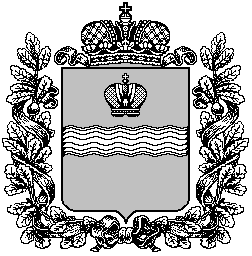 